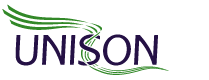 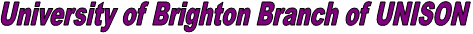 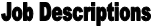 Retired Members SecretaryTo organise meetings of branch retired membersTo ensure that the regional retired members’ co-ordinator is aware of the branch retired members groupTo establish links with branch UNISON representatives and employers to obtain the details of members who are about to retireTo organise the production of a retired members’ newsletterTo establish links with other retirement organisations in the areaTo make contact with the branch welfare secretary and liaise with him/her when the branch becomes aware that a retired member is ill or needs help.If you would like to take on the role described above, please complete the enclosed nomination form.